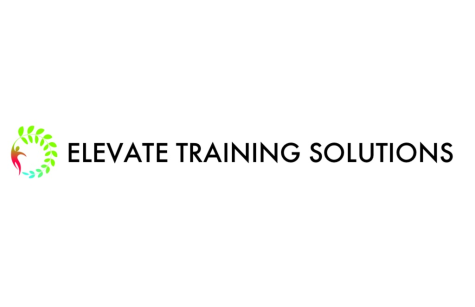 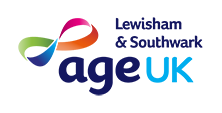 Training Calendar January 2019 – April 2019Subject to change and availabilityNB: Please arrive 30minutes before start timeNo age restrictionIn receipt of benefits, this includes Universal Credit, Housing Benefit, Council Tax Benefit or Low wagesStart DateCourse TitleFrequencyStart/ End TimesEnd Date9th JanuaryFood Hygiene (Accredited)Wednesday9:30am- 3pm9th January15th JanuaryBeginners ICTTuesday, Wednesday9:30am – 2:30pm6th February12th FebruaryCustomer Service (Accredited)Tuesday9:30am – 3pm12th February20th February Health & Safety (Accredited)Wednesday9:30 am – 3pm20th February5th MarchPersonal Licence Holder (Accredited)Tuesday9:30am – 4:00pm5th March6th MarchCOSHH (Accredited)Wednesday9:30am – 12pm6th March12th MarchBeginners ICTTuesday, Wednesday9:30am – 2:30pm3rd April9th AprilFood HygieneTuesday9:30am- 3pm9th April23rd AprilCustomer Service (Accredited)Tuesday9:30am – 3pm23rd April